Actividades sugeridas del programa 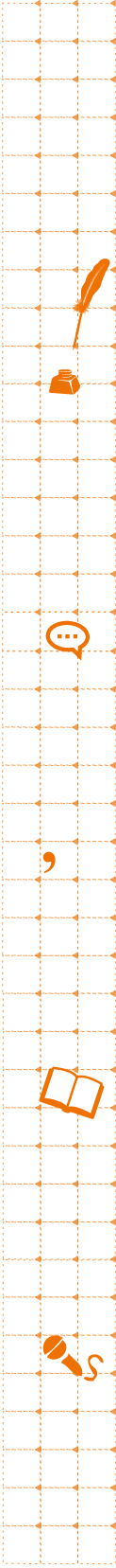 Refuerzo de fluidezEl docente, a partir de las evaluaciones que ha hecho sobre fluidez, forma parejas en las cuales uno ha tenido buenos resultados en lectura y el otro no. Pasa un texto a cada pareja y se van turnando para leerlo en voz alta. Les indica que tienen que practicar hasta que salga perfecto y que se tienen que ayudar mutuamente. Estas parejas se mantienen en el tiempo y esta actividad se realiza al menos una vez a la semana.Lectura frecuenteEl profesor da al menos media hora semanal a los estudiantes para que lean en silencio un texto escogido por ellos. Mientras leen, el profesor se pasea por los bancos preguntando qué están leyendo y recomienda otro texto a los alumnos que han terminado. Cada vez que terminan una lectura, los alumnos escriben una oración sobre ella en sus cuadernos, para que el profesor pueda monitorear sus elecciones y recomendarles textos interesantes y apropiados a su nivel. La lectura frecuente es una buena práctica para desarrollar la fluidez. Conviene no asociar actividades de evaluación a este ejercicio, para fomentar los hábitos de lectura de los estudiantes.